В КГУ ОШ№1 прошла акция «ВМЕСТЕ - ЗА БЕЗОПАСНОСТЬ ДОРОЖНОГО ДВИЖЕНИЯ!»Задачи и цели.Углубить и закрепить знания детей о правилах дорожного движения; развивать логику, мышления; творческие способности детей; воспитывать  культуру безопасного поведения на улицах и дорогах.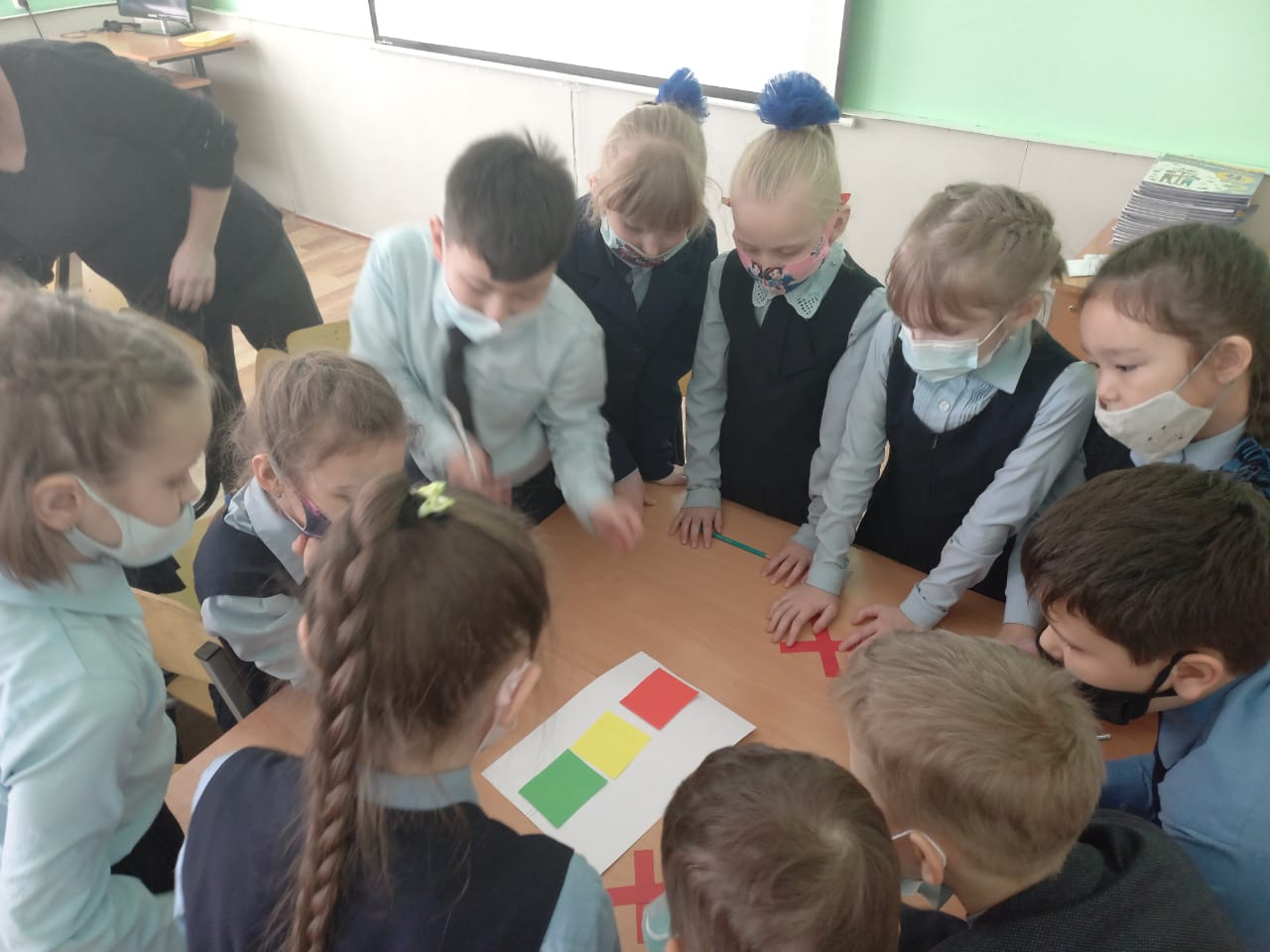 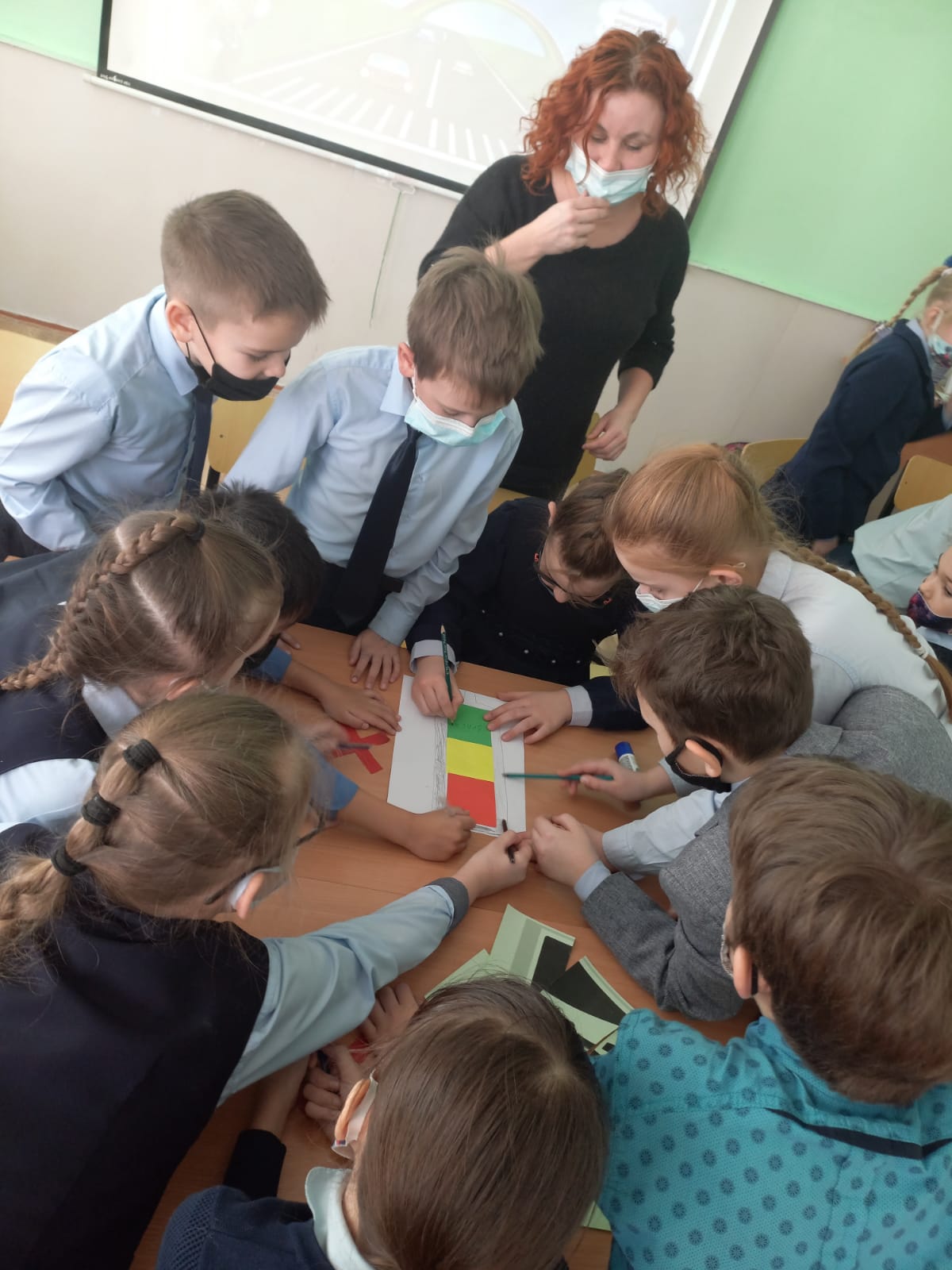 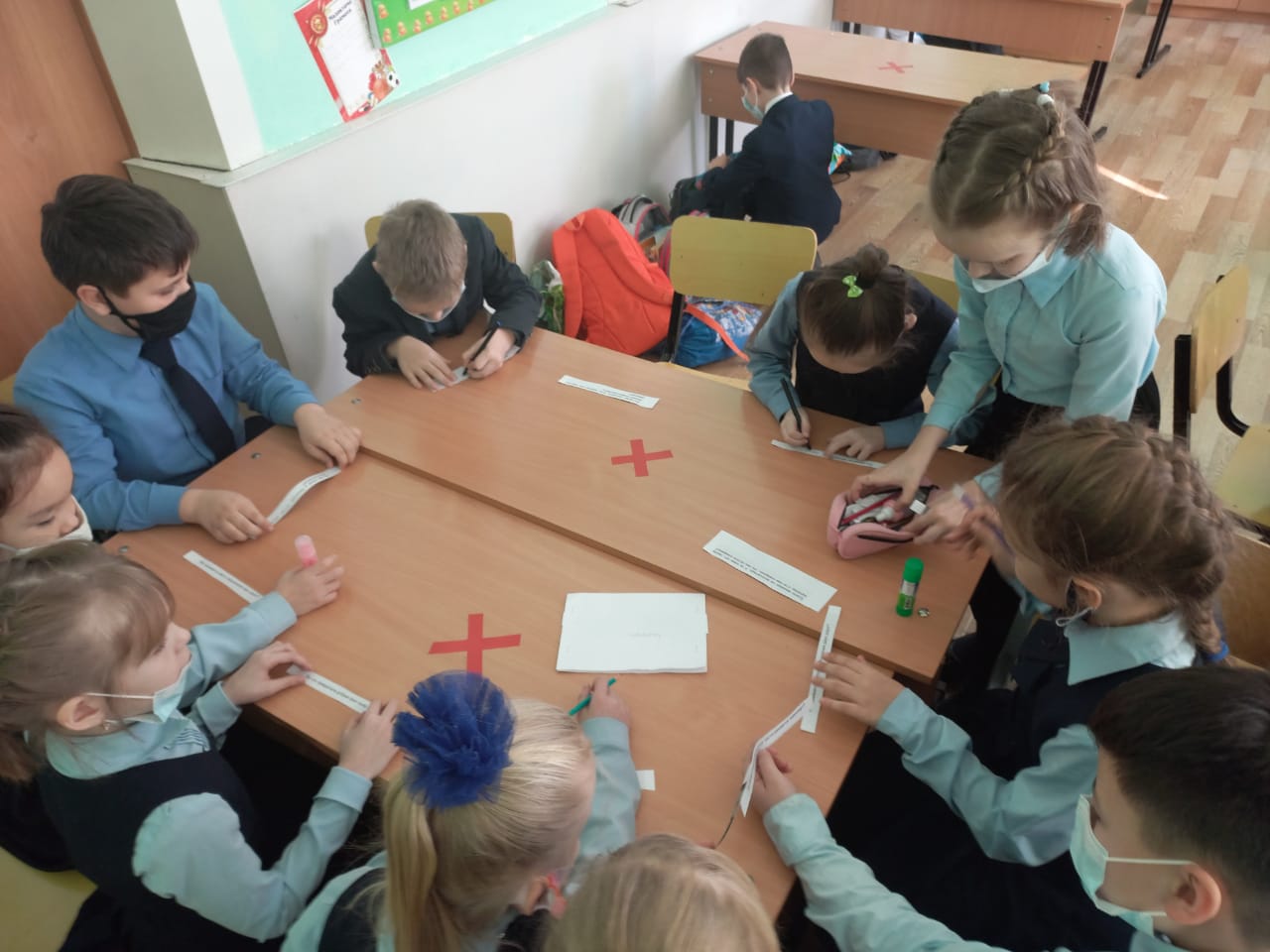 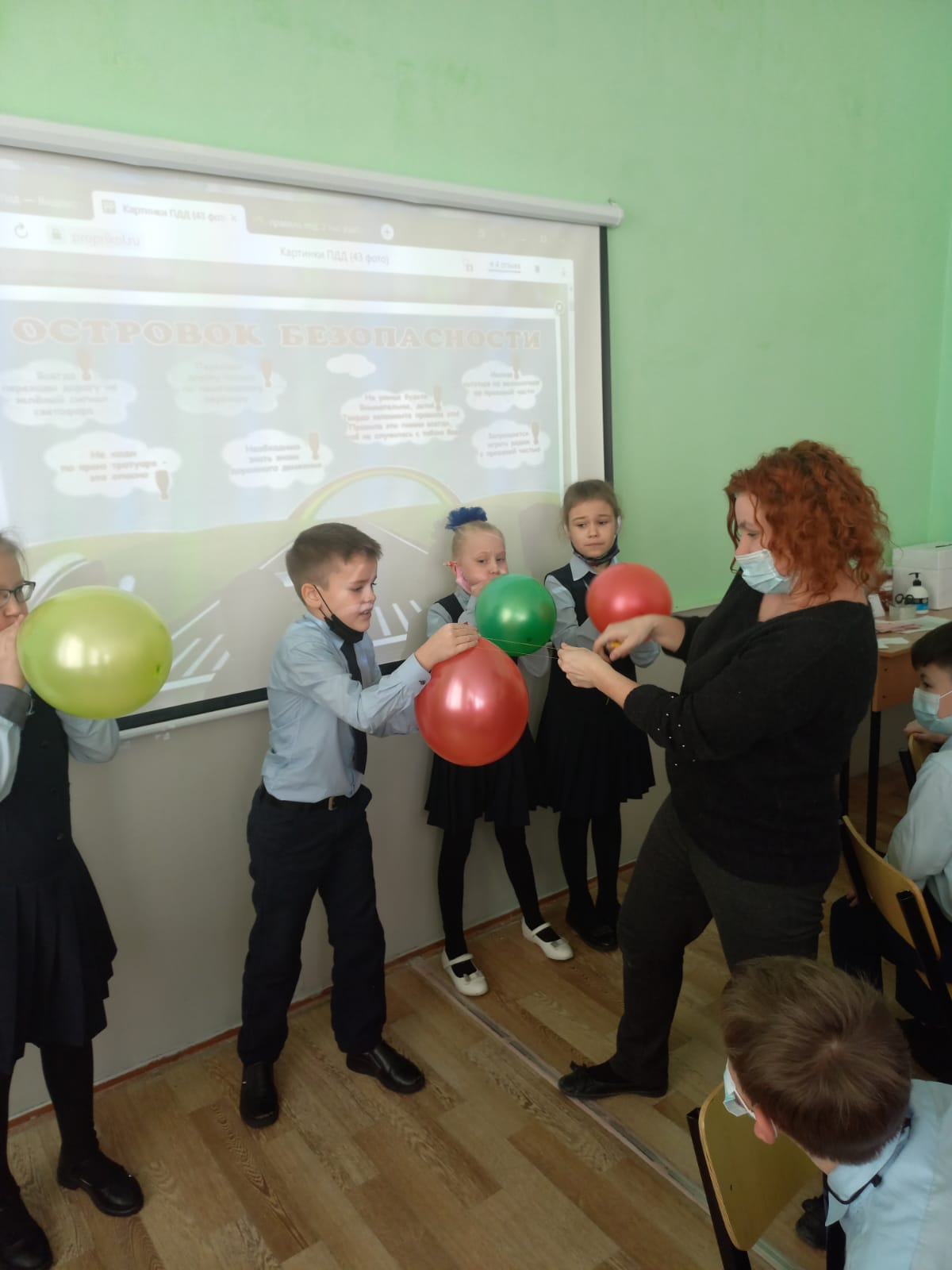 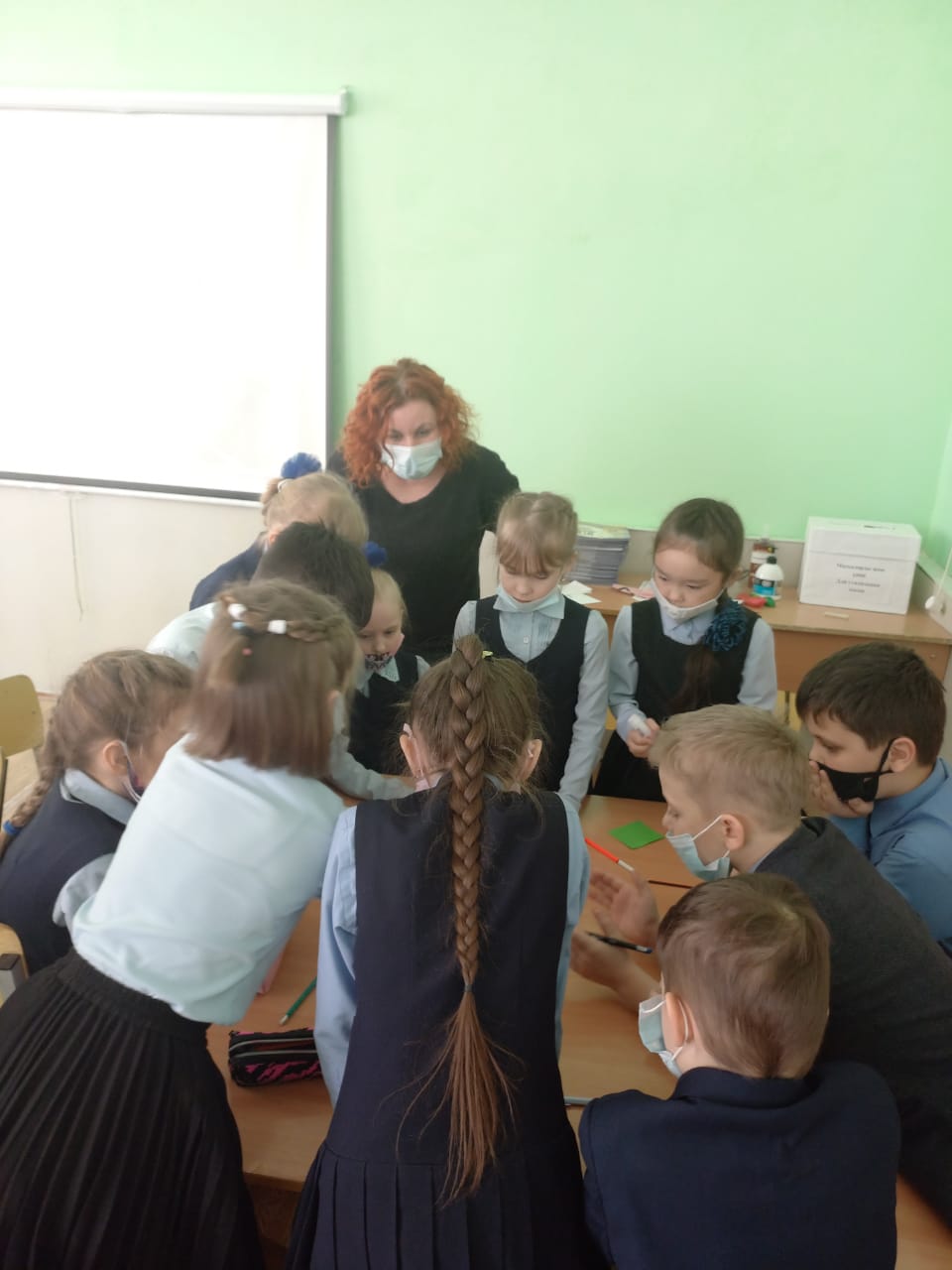 